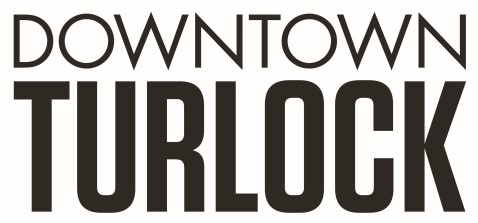            	115 S Golden State Blvd,   Turlock, CA 95380    		Phone: (209) 634-6459                 admin@turlockdowntown.comdirector@turlockdowntown.com_____________________________________________________________________________________TDPOA BOARD MEETING AGENDA   Wednesday, October 26, 20223:30 PM – 5:00 PM Chamber of Commerce Board Room115 South Golden State Blvd. Turlock, CA 95380Zoom Link:     https://us02web.zoom.us/j/84835555638 Board Members: 	     Dan Tallman    Lori Smith    Amy Wilson   Danny Mann    Devin Hill   Alta Fernandes         Randy Woods   Jeff ChapmanExecutive Director: Molly Amant/ Travis Regalo 	Call to Order:Public Comment:  While participation of all interested parties is welcomed, State Law prohibits the Board from taking action on any item not listed on the Agenda.  Scheduled Matters: Review and Approval of Minutes from September 21, 2022Approval of Financial ReportStaff Updates- MA/TRMerchant Group Update-LSDiscussion/Action Item: Pots/ Fly IssueBenchesPBID RewriteFestival of LightsChristmas ParadeDowntown Light ProjectUpdate Signers of Checks on F&M AccountFee Increase Stuart Property ServicesBoard Member Comment(s) Board members may provide a brief report on notable topics of interest.  The Brown Act does not allow discussion or action by the Board. Announcements and Discussion Items for next Meeting:  Closed SessionEmployee review Personnel Employment DetailsAdjournment 